10 класс.  Геометрия.Урок-проектТема урока:            Обобщающий урок по теме «Перпендикулярность прямых и плоскостей»Цели урока:Образовательные: Повторить и систематизировать знания определений и теорем по данной темеи свойств геометрических фигур; усовершенствовать умения применятьполученные знания к решению задач;Развивающие:        развивать навыки общения в малых группах;Воспитательные:  усовершенствовать умение диспутировать и аргументировать собственноемнение.Оборудование:     интерактивная доска, карточки с заданием.План урокаОрг. МоментМотивация учебной деятельностиДанная тема является базовой для изучения пространственных фигур. Знания темы находят широкое применение в строительстве и архитектуре.Активизация опорных знанийА)  Метод «Неоконченное предложение»Две прямые в пространстве называются перпендикулярными, если…Прямая называется перпендикулярной к плоскости, если…Если одна из двух параллельных прямых перпендикулярна к плоскости, то…Если прямая перпендикулярна к двум пересекающимся прямым, лежащим в плоскости, то…Перпендикуляром, опущенным из данной точки на плоскость, называется отрезок…Отрезок, соединяющий данную точку с точкой плоскости и не являющийся перпендикуляром, называется…Углом между прямой и плоскостью, пересекающей эту прямую и не перпендикулярной к ней, называется…Углом между плоскостями называется …Б)   Метод «Микрофон»1.   Дан куб АВСД-куб. Найти угол между прямыми Аи А2.   Дан прямоугольный параллелепипед АВСД. Найти угол междуСкрещивающимися прямыми А и С, если угол СВ = 50°.Повторение и систематизация знанийКласс делится на четыре группы. Первая и вторая составляют проект по теме «Перпендикулярность прямой и плоскости», третья и четвертая группы – «Перпендикулярность плоскостей».Схема составления проекта (на доске):ОпределениеПризнакиПрименение в задачах(На подготовку обучающимся дается 3 мин.)Группа 11-й ученик. Формулирует определение.2-й ученик (чертит рисунок).  Изображает плоскость, прямую.3-й ученик. Формулирует теорему «Признак перпендикулярности прямой и     плоскости».Группа 24-й ученикЗадача 1. В треугольнике ABC ∠=90°, AC=6см, ВС=8см, СМ- медиана. Через вершину С проведена прямая СК, перпендикулярная к плоскости треугольника АВС, причем СК=12см. Найти КМ.5-й ученикЗадача 2. Из точки М к плоскости α проведены наклонные МВ и МС, образующие с плоскостью углы по 30°. Найти расстояние от точки М до плоскости α, если ∠ВМС=90°, а длина отрезка ВС равна 8см.Группа 36-й ученик. Демонстрирует взаимное расположение двух плоскостей в пространстве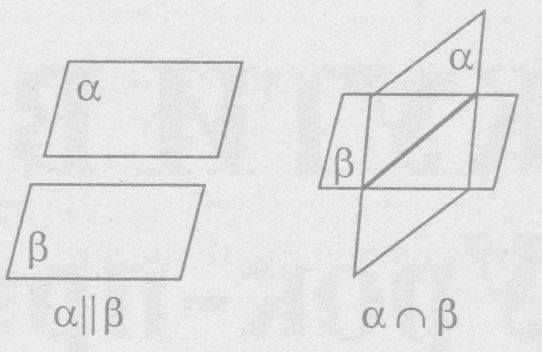 7-й ученик. Формулирует определение угла между пересекающимися  плоскостямиГруппа 4Решает задачи по данной теме.8-й ученикЗадача 1. Плоскости α и β пересекаются по прямой а. В плоскости α выбрано точку К, из точки К проведен перпендикуляр КМ к плоскости β. Расстояние от точки К до плоскости β равно 4√3см, а расстояние от точки М до прямой А равно 4см. Найти угол между плоскостями α и β.9-й ученикЗадача 2. Угол между плоскостями равнобедренных треугольников АВС и АВD равен 60° (АВ-общие основания треугольников). Найти расстояние между точками С и D, если АС=10см, АD=17см, АВ=16см.Подведение итогов урока(Обучающиеся обсуждают схему составленную во время работы на уроке)Перпендикулярность прямых и плоскостейПерпендикулярность прямой и 		Перпендикулярность плоскостей						плоскости					Домашнее задание   № 203, № 205.  Л. С. Атанасян. Геометрия 10-11 М. «Просвещение» 2014ПризнакПерпендикулярностипрямой и плоскости      Угол междуПрямойи плоскостью       ПризнакПерпендикулярностидвух плоскостейУгол междуПересекающимисяплоскостями